Informacije na internetu-ViPIlustriraj naslovnu stranicu izmišljenih novina s nekom viješću za koju ti misliš da bi u budućnosti mogla biti istinita. 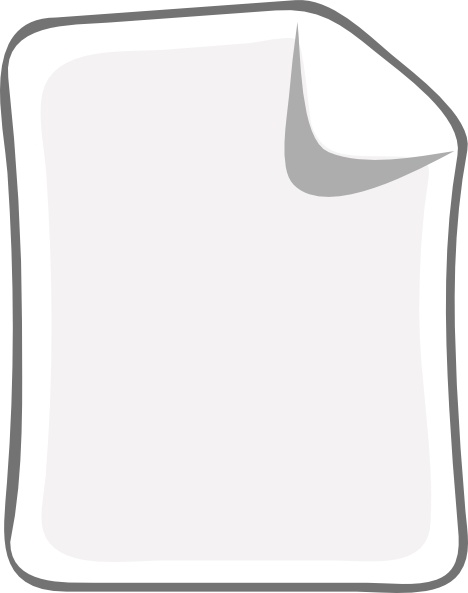 Neka mašta radi. Crtež oboji po želji 